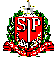 GOVERNO DO ESTADO DE SÃO PAULOSECRETARIA DE ESTADO DA EDUCAÇÃODIRETORIA DE ENSINO - REGIÃO DE SÃO JOSÉ DOS CAMPOSRua Porto Príncipe, 100 – Vila Rubi – São José dos Campos – SP / Fone: 3519 4200 EDITAL DE INSCRIÇÃO  PRÉVIA – PROFESSOR MEDIADOR ESCOLAR E COMUNITÁRIO    A Dirigente Regional da Diretoria de Ensino (DE) - Região de São José dos Campos, com base na legislação vigente, Resolução SE 41 de 22-09-2017, comunica o resultado do credenciamento de docentes, 1ª Fase, para atuação como Professor Mediador Escolar e Comunitário (PMEC), em escolas pertencentes a esta  DE, no ano de 2018 e convoca para a Fase 2 (ENTREVISTA) segundo Edital datado de 01/02/2018, para atender saldo remanescente de escolas, de acordo com os dias e horários abaixo definidos:Grupo IDia: 21/02/2018 ( Quarta-feira)     Horário: 09 horas      Local: Diretoria de EnsinoGrupo IIDia: 22/02/2018 (Quinta-feira)    Horário: 14 horas      Local: Diretoria de EnsinoSão José dos Campos, 16 de fevereiro de 2018.Adriane Carvalho Toledo RigottiDirigente Regional de EnsinoPMECRGELISABETH BATISTA DA SILVA22.305.783-6LUÍS CARLOS DE ANDRADE RIBEIRO21.738.731-7MÁRCIA BORGES DE CARVALHO19.319.911-7MARIA LAURA FIRMINA RIBEIRO114.757-94MARIA TEREZA SOARES FERREIRA17.028.868-7RAMISÉS MELO36.740.425-4RITA DE CÁSSIA NUNES DE OLIVEIRA1.219.055-0PMECRGANA CLAUDIA PINHEIRO DA SILVA CRUZ20.606.914-5GENILDA MARIA DOS SANTOS16.893.817-0MARIA DOLORES PASSOS RIVALOLI3.110.880-2MARIA CRISTINA DE PAIVA ALVES16.644.297-5MARLENE RIBEIRO13.384.141-8CRISTIANE ARAUJO CARVALHO25.166.933-6GILMARA APARECIDA DE FARIA36.416.318-5WALMIR OLIVEIRA PEDRO13.719.928-4DIRCINEIA JACINTA DA SILVAM 5770238